С какого возраста ребенок может ходить в школу одинРодителям важно обратить внимание на нескольких факторов. 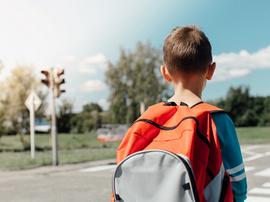 Во-первых, папам и мамам важно понимать, насколько ребенок самостоятелен, оставался ли он раньше один, насколько внимателен, знает ли правила поведения на улице и так далее. С какого возраста ребенок должен одеваться самостоятельно?Некоторые дети проявляют самостоятельность в 5–6 лет, и родители спокойно оставляют их дома одних, а некоторых и в 12–13 лет невозможно представить без родительской опеки.Если одни родители смело отпускают в школу без сопровождения своего 10-летнего ребенка, это не значит, что и вы так должны делать.Во-вторых, многое зависит от месторасположения школы.Если она находится во дворе дома, то ребенок 8–9 лет вполне способен самостоятельно до нее добраться.Если же нужно перейти дорогу или ехать на общественном транспорте, то, конечно, лучше сопровождать ребенка хотя бы до школьного двора.В-третьих, имеют значение семейные обстоятельства. Если родители оба работают, если нет бабушек и дедушек или других родственников, то ребенку просто придется рано учиться самостоятельности.10 вопросов, на которые ребенок не должен отвечать даже соседямРано или поздно вы все равно должны будете отпускать ребенка одного. Первое время, конечно, вы будете переживать. Но со временем поймете, что тревоги напрасны, а ваш ребенок вполне может самостоятельно не только добираться в школу, но и ездить в бассейн, на кружки и секции. Просто объясните ему, что всегда нужно быть на связи, сообщать о своих передвижениях. И, конечно, никогда не разговаривать с незнакомцами.С какого возраста ребенок может самостоятельно ходить в школу, должны решать его родители или официальные опекуны — только они могут объективно оценить готовность ребенка к самостоятельному перемещению в городской среде.Здесь не существует каких-то норм или стандартов, так как в одном и том же возрасте уровень развития навыков у разных детей может сильно отличаться.Перед тем, как принять такое решение, родители должны проанализировать, обладает ли их ребенок основными знаниями и навыками, которые позволят ему безопасно перемещаться по городу.Как правило, к семилетнему возрасту такие навыки уже бывают сформированы.В первую очередь ребенок должен:• знать, как его зовут и как зовут его родителей или опекунов;• суметь назвать точный адрес проживания и номер телефона хотя бы одного из родителей;• знать основные правила дорожного движения, чтобы самостоятельно переходить через дорогу.Ребенком должны быть усвоены и другие правила безопасности:• не разговаривать с незнакомыми людьми, не брать от них сладости и подарки;• уметь позвать на помощь взрослых, если она понадобится;• знать телефон службы спасения;• если у ребенка есть хронические заболевания, он должен знать, как они называются, и суметь назвать лекарства, которые он принимает.5 правил поведения на дороге,которые спасут жизнь маленькому пешеходуПеред тем, как отпускать ребенка в школу одного, желательно несколько раз сопроводить его на некотором расстоянии, чтобы ребенок понимал, что если он чего-то не знает или растерялся в непредвиденной ситуации, близкий человек ему поможет. И только после того, как такие «репетиции» несколько раз пройдут без затруднений, родители могут быть уверены, что ребенок готов к самостоятельному перемещению по городу.«С какого возраста отпускать ребенка в школу одного?» зависит от уровня тревожности родителей.Как перестать нервничать из-за детей и научиться доверять себе? Может быть, на то есть свои причины? …………Всегда просите ребенка писать как минимум две СМС: «Я в школе» и «Я пришел (пришла) домой». И, конечно, должен быть телефон  классного руководителя.